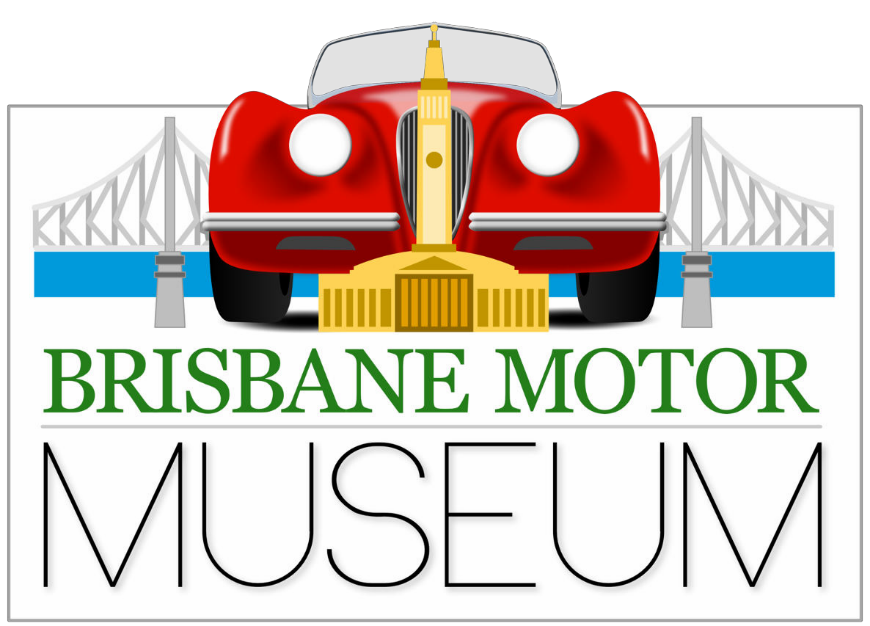 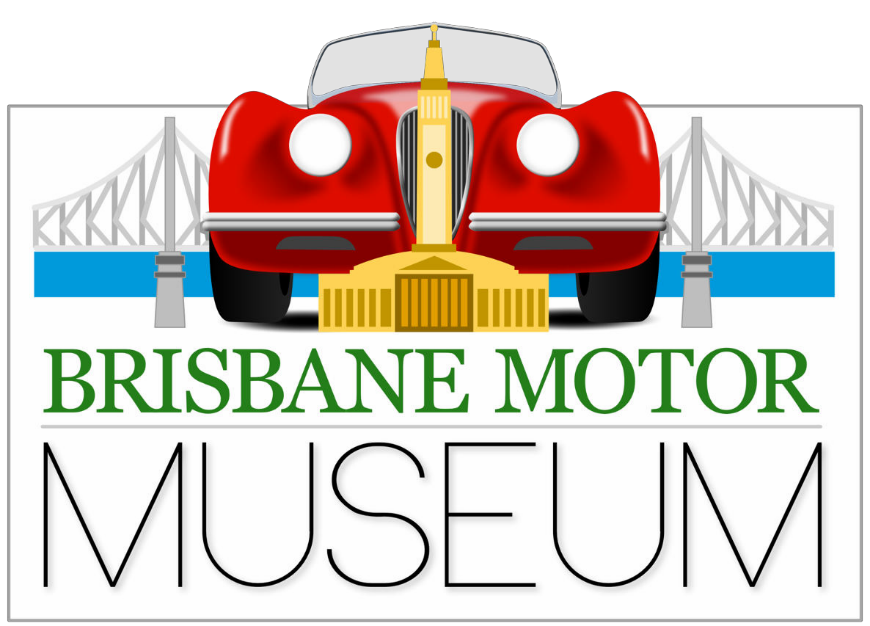 We know the men never get sick of looking at cars and most of the ladies have seen as many as they want so we are combining the two events.There is an interesting selection of cars, JDCQ memorabilia AND a very nice coffee shop with comfy chairs.Our special tour guide will be owner and SC member, Col Galley.